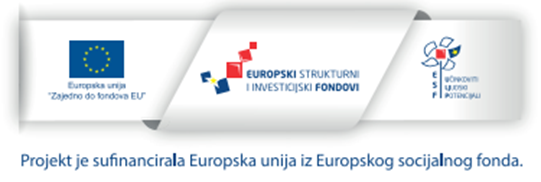 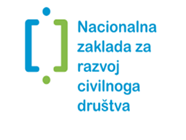 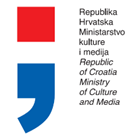 Sadržaj objave isključiva je odgovornost Javne ustanove Narodne knjižnice i čitaonice Halubajska zoraZa više o EU fondovima doznajte na www.esf.hr i www.strukturnifondovi.hr HALU BOOK PROGRAMI - OŽUJAKHALU BOOK PROGRAMI - OŽUJAKHALU BOOK PROGRAMI - OŽUJAKHALU BOOK PROGRAMI - OŽUJAKHALU BOOK PROGRAMI - OŽUJAKNaziv radioniceDanDatumSatZa koga?Pričaonica za najmlađeČETVRTAKČETVRTAKSUBOTA2.3.16.3.25.3.17:00 - 18:3017:00 - 18:3010:00 - 11:304 – 6 godinaČitateljski klub „V book“ - mladiČETVRTAK23.3.17:30 – 19:0014- 25 godinaČitateljska radionica 54+ČETVRTAKČETVRTAKPONEDJELJAK2.3.16.3.27.3.15:30 – 17:0015:30 – 17:0015:30 – 17:0054+Mali čitateljski kutićPONEDJELJAKPONEDJELJAK20.3.27.3.17:00 – 18:30 17:00 – 18:307 – 13 godinaČitateljski klub „V book“ za OSI (osobe s invaliditetom)SUBOTA11.3.11:30 – 13:00OSIČitateljski klub „V book“ za nezaposleneSUBOTAČETVRTAK11.3.23.3.10:00 – 11:3016:00 – 17:30nezaposleni